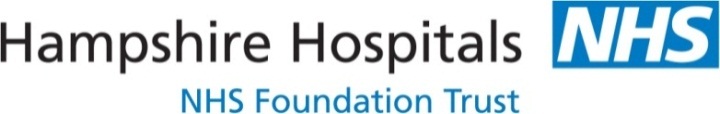 AnaemiaPresentationDefinitionAnaemia is defined as an Hb < 130 g/l in males and 120 g/l in females.In Pregnancy: Hb <110 g/l (T1), <105 g/l (T2), <100 g/l (T3).Clinical FindingsStep 1 is to establish the presence of anaemia: FBC noting Hb, MCV, MCH.Step 2: confirm with repeat FBC as well as other tests (reticulocytes, ferritin, B12/folate, U+E, creatinine, LFTs, CRP, blood film) with full clinical history and examination.Step 3: Establish type of anaemia and commence appropriate corrective therapyStep 4: monitor response to corrective treatment. Consider referral to appropriate speciality e.g. iron deficiency anaemia to gastroenterology / abnormal blood film to haematology.CausesHistory				Clinical history should include:Bleeding history / bowel symptomsDrug historyFamily historySocial history including diet, alcohol and ethnic groupSymptoms and SignsAre there constitutional symptoms suggestive of malignancy (fever, weight loss, night sweats) Assess for lymphadenopathy and hepatosplenomegaly and masses.InvestigationsInitial investigations should be directed by the MCV/MCH, reticulocytes and blood filmReferralPatients that SHOULD NOT be referred to haematologyPatients with iron deficiency anaemia or blood loss (raised reticulocytes with no evidence of haemolysis) should be referred to the gastroenterologist (other than menstruating women) .Uncomplicated B12 or folate deficiency does not need to be referred to haematology.Anaemia due to chronic kidney diseaseIndications for urgent referral to haematology  for assessmentUnexplained progressive symptomatic anaemia (usually Hb < 90 g/l)Evidence of haemolytic anaemiaAnaemia with leucoerythroblastic blood film (without other cause e.g. prostate cancer)Anaemia with associated cytopenias, splenomegaly or lymphadenopathyAnaemia with abnormal blood film where haematology referral recommendedConsider discussing / referring patients with persistent unexplained anaemiaReferencesA Smith. Guide to evaluation and treatment of anaemia in general practice. Prescriber 23(21):25. Wiley 2012Microcytic anaemia(MCV <80fl)1) Iron deficiency anaemia: if ferritin <30 very likely. If ferritin >30 check iron studies and CRP.2) Non-iron deficient causesNon-haematological: acute or chronic inflammation, chronic infection, malignancy, liver disease, renal failureHaematological causes: Haemoglobinopathy e.g. Beta thalassaemia trait, Rare causes: e.g. sideroblastic anaemia, paroxysmal nocturnal haemoglobinuria.Macrocytic anaemia (MCV >100fl)Low B12 / folate: reticulocytes usually low, can get other cytopeniasHaemolysis: reticulocytes raised, Blood film often suggestive (needs haematology referral)Alcohol / liver diseaseHypothyroidismDrugsPregnancyBone marrow disorder e.g. MDS / myeloma / aplastic anaemiaNormocytic anaemiaMCV 80-100fl)Wide differential diagnosis. Particularly in elderly patients often multifactorial cause if mild.Iron deficiency (early)Mixed haematinic deficiencyNon-haematological e.g. renal failure, liver failure, hypothyroidism, anorexia / nutritionalHaematological e.g. myeloma / haemolysis / Hb S,C,D.Initial investigations (once anaemia established) Investigations to considerRepeat FBC + Blood film and reticulocytesLDH, direct coombes test, haptoglobins (if haemolysis suspected)B12/folateTFTsU+E / LFTsSerum immunoglobulins and protein electrophoresisFerritin / iron studiesAuto-antibody screen: if connective tissue disorder suspectedCRPErythropoietin levelTestosteroneCoeliac / pernicious anaemia screen 